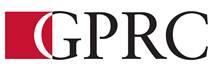 DEPARTMENT OF Fine ArtsCOURSE OUTLINE – WINTER 2019
MU2800 (A3): Introduction to the Study of Western Art Music History – 3 (3-0-0) 45 Hours for 15 WeeksCALENDAR DESCRIPTION: A study of musical thought from classical Greek civilization and a historical survey of music from Medieval Period through the Renaissance. Students will be introduced to the musical terminology and concepts of the periods under study. They will develop skills of aural recognition, writing, research methods, and correct bibliographic practices. PREREQUISITE/COREQUISITE: MU1550REQUIRED TEXT/ RESOURCE MATERIALS: Burkholder, J. Peter, Donald J. Grout, and Claude V. Palisca. A History of Western Music, 9th ed. New York: W. W. Norton, 2014. Burkholder, J. Peter and Claude V. Palisca, eds. Norton Anthology of Western Music, 7th ed., Vol. I: Ancient to Baroque. New York: W. W. Norton, 2014.Norton Recorded Anthology of Western Music, 7th ed., Vol. I: Ancient to Baroque. New York: W. W. Norton, 2014.Resource MaterialsHarmoni Mundi Recordings: A History of Music, Vol. 1: Music of the Ancient World, 10 CD’s. Arles, France: Harmonia Mundi, 2005. Turabian, Kate L. A Manual for Writers of Term Papers, Theses, and Dissertations, 7th ed. Chicago: The University of Chicago Press, 2007.Yudkin, Jeremy. Music in Medieval Europe. Upper Saddle River, NJ: Pearson, 1989. DELIVERY MODE(S): LectureCOURSE OBJECTIVES: The purpose of the course is to provide an overview of the period of music history from antiquity to 1600 in terms of the evolution of musical style and its social and political context. The study of Western European music history will begin with plainchant and continues through to the music of the Renaissance.LEARNING OUTCOMES: The outcomes include: (a) understanding of and ability to analyze the forms of the Medieval and Renaissance periods; (b) identifying of music aurally; (c) understanding the trends of the time period including relationships between political and music history; (d) compare and contrast the varying styles of the period; (e) understanding the development of music in Italy, France, Germany, England, Spain, and the New World: and (f) display abilities in research techniques, formatting, and term paper writing. At the end of the course, students will develop the skills necessary to identify both aurally and in written form the various styles and genres of the music history eras.TRANSFERABILITY: UA, UC, UL, AU, Other*Warning: Although we strive to make the transferability information in this document up-to-date and accurate, the student has the final responsibility for ensuring the transferability of this course to Alberta Colleges and Universities. Please consult the Alberta Transfer Guide for more information. You may check to ensure the transferability of this course at Alberta Transfer Guide main page http://www.transferalberta.ca or, if you do not want to navigate through few links, at http://alis.alberta.ca/ps/tsp/ta/tbi/onlinesearch.html?SearchMode=S&step=2  ** Grade of D or D+ may not be acceptable for transfer to other post-secondary institutions. Students are cautioned that it is their responsibility to contact the receiving institutions to ensure transferabilityEVALUATIONS:First Examination on Music up to the end of the Ancient Period:              		20% Second Examination on Music of the Medieval and Early Renaissance Periods:     	25% Final Examination on Music of the Middle and Late Renaissance Periods:       	30%Term Paper:                                                                           				25%GRADING CRITERIA:Please note that most universities will not accept your course for transfer credit IF your grade is less than C-. COURSE SCHEDULE/TENTATIVE TIMELINE:J4			Week 1: Chapter 1—Music in AntiquityJ9, J11		Week 2: Chapter 2–The Christian Church in the First MillenniumJ16, J18	Week 3: Chapter 3–Roman Liturgy and Chant J23, J25	Week 4: Chapter 4–Song and Dance Music to 1300; Library Research J30, F1		Week 5: Chapter 5–Polyphony through the Thirteenth CenturyF6, F8		Week 6: Chapter 6–New Developments in the Fourteenth CenturyF13, F15	Week 7: Chapter 7—Music and the Renaissance; and *First Exam on Chapters 1-4 (Ancient Period)F18-23		Winter Semester Break: no classes F27, M1	Week 8: Chapter 8–England and Burgundy in the Fifteenth CenturyM6, M8	Week 9: Chapter 9–Franco-Flemish Composers, 1450-1520M13, M15	Week 10: Chapter 10–Sacred Music in the Era of the ReformationM20, M22	Week 11: Chapter 10 Continued; *Second Exam on Chapters 5-8 (Medieval and Early Renaissance Eras)M27, M29	Week 12: Chapter 11–Madrigal and Secular Song in the Sixteenth CenturyA3, A5	Week 13: Chapter 12–The Rise of Instrumental Music; Term Paper Discussion; and Discuss Final Examination on Music of the Renaissance EraA10, 12	Week 14: Chapter 12 Continued, Review for Final ExamA13-26	Exam Week: Final Examination on Chapters 9-12 (Renaissance Era)	*Examination dates are subject to changeIf the final exam is scheduled late, the term paper is due on the date of the final exam. If the final exam is scheduled early, the term paper is due a week after the final exam. STUDENT RESPONSIBILITIES:Students are responsible for attending class, keeping up with the music listening required by the class, and writing a term paper. STATEMENT ON PLAGIARISM AND CHEATING:Cheating and plagiarism will not be tolerated and there will be penalties. For a more precise definition of plagiarism and its consequences, refer to the Student Conduct section of the College Calendar at http://www.gprc.ab.ca/programs/calendar/ or the College Policy on Student Misconduct: Plagiarism and Cheating at https://www.gprc.ab.ca/about/administration/policiesInstructors reserve the right to use electronic plagiarism detection services on written assignments. Instructors also reserve the right to ban the use of any form of electronics (cell phones, Blackberries, iPods, tablets, scanning pens, electronic dictionaries, etc.) during class and during exams.**Note: all Academic and Administrative policies are available on the same page.INSTRUCTOR: Dr. Robert HoweyPHONE:780-539-2052OFFICE:L115E-MAIL:rhowey@gprc.ab.caOFFICE HOURS:Office Hours by AppointmentOffice Hours by AppointmentOffice Hours by AppointmentAlpha Grade4-point EquivalentPercentage GuidelinesAlpha Grade4-point EquivalentPercentage GuidelinesA+4.090-100C+2.367-69A4.085-89C2.063-66A-3.780-84C-1.760-62B+3.377-79D+1.355-59B3.073-76D1.050-54B-2.770-72F0.000-49